                       ДЖУБГА, «УЮТ» (с бассейном)        Лето 2024Гостиница «Уют» находится в центре п. Джубга. Джубга – один из самых посещаемых курортных поселков Черноморского побережья Кавказа, расположенный в Туапсинском районе Краснодарского края в 50 км от Туапсе и 100 км от Краснодара. Пляжная полоса широкая и довольно протяженная. Здесь Вас ждут разнообразные водные развлечения и аттракционы, гидроциклы, организуются морские прогулки. Вдоль пляжа – новая набережная, кафе и дискотеки. У всей семьи отдых в Джубге оставит самые лучшие впечатления! Благодаря расположению гостиницы в самом центре поселка, вам будет удобно посещать рынок и магазины, но в то же время вы не почувствуете курортную суету. Территория «Уюта» утопает в зелени, здесь можно укрыться в тени деревьев от палящего солнца. С утра до вечера гостей ждет уютное кафе, расположенное под навесом, возле фонтана, от которого исходит прохлада и свежесть. Вам будут предоставлены блюда домашнего приготовления и разнообразные напитки. Там же ваши дети смогут весело провести время на специально оборудованной площадке. Есть открытый подогреваемый бассейн со взрослой и детской зонами для купания, что очень порадует детей и их родителей. Во дворе имеется беседка для отдыха на чистом воздухе, атмосфера тишины и спокойствия поможет вам расслабиться и отвлечься от повседневных забот. В пешей доступности от гостевого дома  находятся: набережная, центр, аквапарк, рынок, магазин, остановка маршрутки, аптека.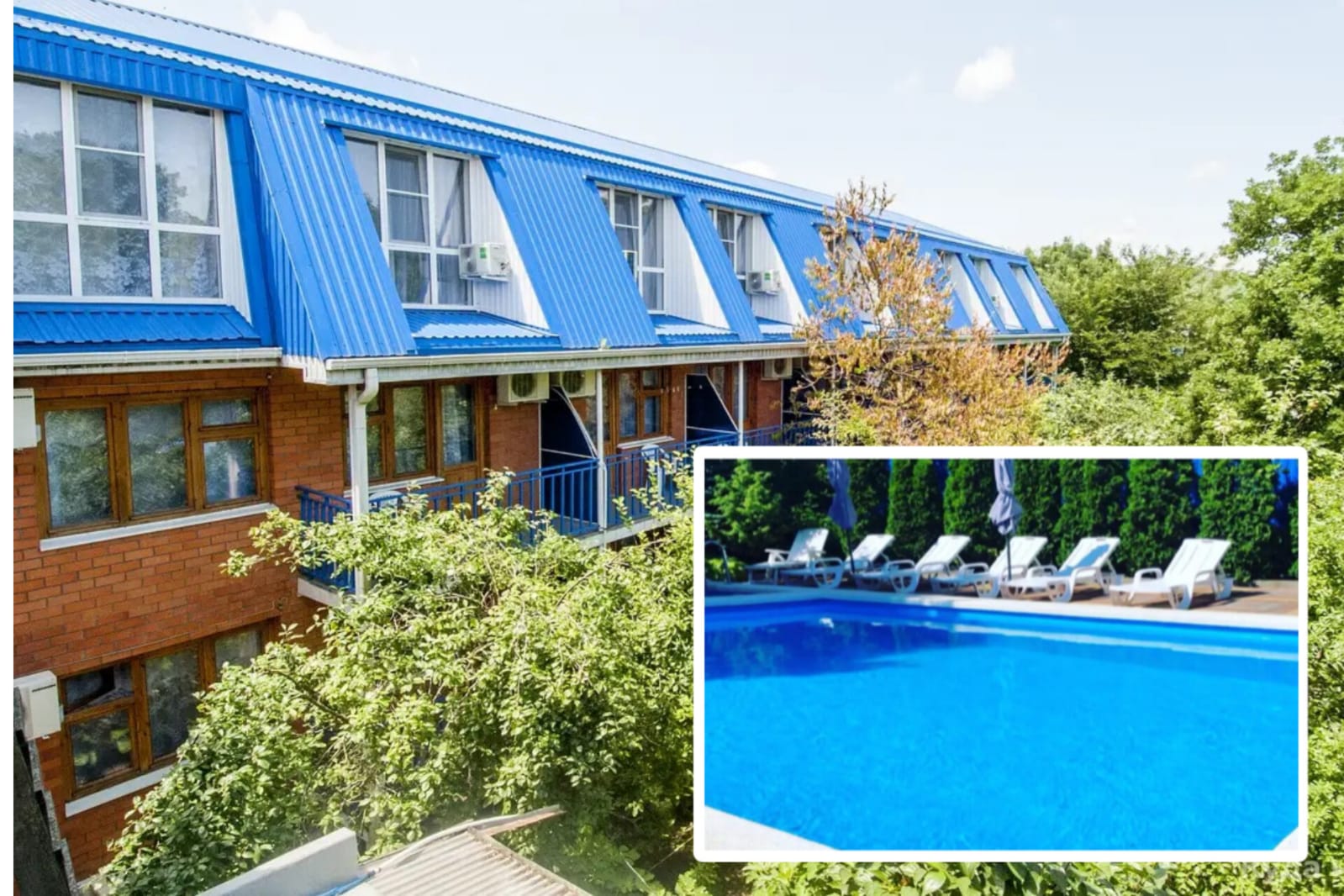 Размещение: «Стандарт» 2-х, 3-х местные номера с удобствами с балконом (WC, душ, ТВ, холодильник, кондиционер, односпальные или двуспальная кровати, стулья, прикроватные тумбочки, шкаф, зеркало, доп. место - кресло кровать, наличие балкона-уточнять). Пляж: 5-7 мин - песчаный.Питание: Кафе на территории гостиницы.Детям:  до 3-х лет на одном месте с родителями -7900 руб., до 12 лет- скидка на проезд – 200 руб.Стоимость тура на 1 человека (7 ночей)В стоимость входит:  проезд  на  автобусе, проживание в номерах выбранной категории,  сопровождение, страховка от несчастного случая.Курортный сбор за доп. плату.Выезд из Белгорода еженедельно по понедельникам.Хочешь классно отдохнуть – отправляйся с нами в путь!!!!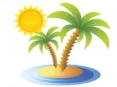 ООО  «Турцентр-ЭКСПО»                          г. Белгород, Щорса 64а,  III этаж                                                                                            Остановка ТРЦ «Сити Мол Белгородский»www.turcentr31.ru            т./ф: (4722) 28-90-40;  тел: (4722) 28-90-45;    +7-951-769-21-41РазмещениеЗаездыСТАНДАРТ СТАНДАРТ СТАНДАРТ РазмещениеЗаезды2-х мест. с удоб.3-х мест. с удоб.Доп. место03.06.-12.06.1725014950880010.06.-19.06.1750015200900017.06.-26.06.1770015400920024.06.-03.07.1880016500940001.07.-10.07.1950016700960008.07.-17.07.19700169001020015.07.-24.07.20200177001020022.07.-31.07.20200177001020029.07.-07.08.20200177001020005.08.-14.08.20200177001020012.08.-21.08.20200177001020019.08.-28.08.20200177001020026.08.-04.09.20000175001000002.09.-11.09.1990017100990009.09.-18.09.1970016900970016.09.-25.09.1950016700950023.09.-02.1019300165009300